Gdzie szukać i jak uzyskać pożyczkę bez BIK?Poszukując pożyczki na własną rękę, wielu ludzi nie wie, jakie dokładnie opcje są dostępne. <strong>Jak uzyskać pożyczkę bez BIK?</strong> Podpowiadamy.Jak uzyskać pożyczkę bez BIK?Wpis w bazie dłużników, np. w BIK, skutkuje odmową instytucji bankowych, jeśli chodzi o kredyt. Pozostaje jednak jeszcze jedna opcja w postaci pożyczki. W tym artykule próbujemy podpowiedzieć, jak uzyskać pożyczkę bez BIK.Czy pożyczka bez BIK jest możliwa?Panuje dosyć powszechne przekonanie, że mając wpis w bazie osób zadłużonych, nie można starać się o pożyczkę. Nie jest to do końca prawda. Rzeczywiście, instytucje bankowe, a także niektóre firmy pożyczkowe mogą w tej sytuacji odmówić pomocy finansowej. Jednak to nie oznacza, że wcale nie da się uzyskać pożyczki. W zależności od warunków oferty istnieją również propozycje pożyczek, przy których nie jest potrzebna weryfikacja w bazach takich jak BIK.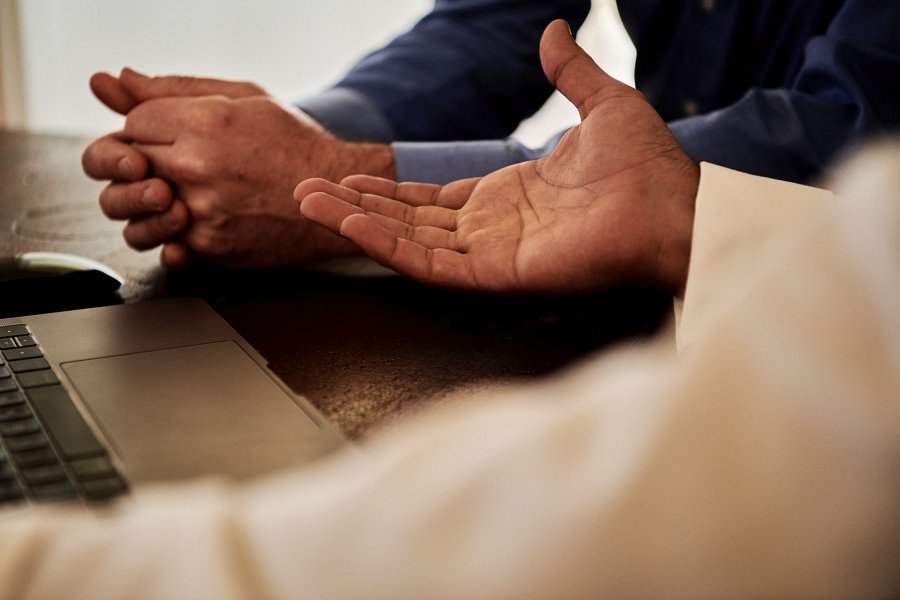 Gdzie szukać i jak uzyskać pożyczkę bez BIK?Najprościej jest szukać ofert pożyczkowych bez weryfikacji w BIK przez Internet. Dostępne opcje można podzielić na 3 kategorie:l Chwilówki na mniejsze kwoty na okres od 30 do 60 dni;l Pożyczki ratalne na kwotę do 25.000 zł na okres do kilkudziesięciu miesięcy;l Pożyczki na kwoty ponad 25.000 zł, wymagające dodatkowego zabezpieczenia.Im mniejsza jest kwota pożyczki i krótszy czas jej spłaty, tym prostsze może być znalezienie oferty, która odpowiada potrzebom i możliwości potencjalnego pożyczkobiorcy. Jak uzyskać pożyczkę bez BIK w trudniejszej sytuacji? W tym przypadku w grę wchodzą dodatkowe zabezpieczenia, czyli np. zastaw majątku czy gwarancja od poręczyciela.